Journées du patrimoine à Lespinassière Les Triacaires proposentBalade : à la découverte  des berges de l’argent double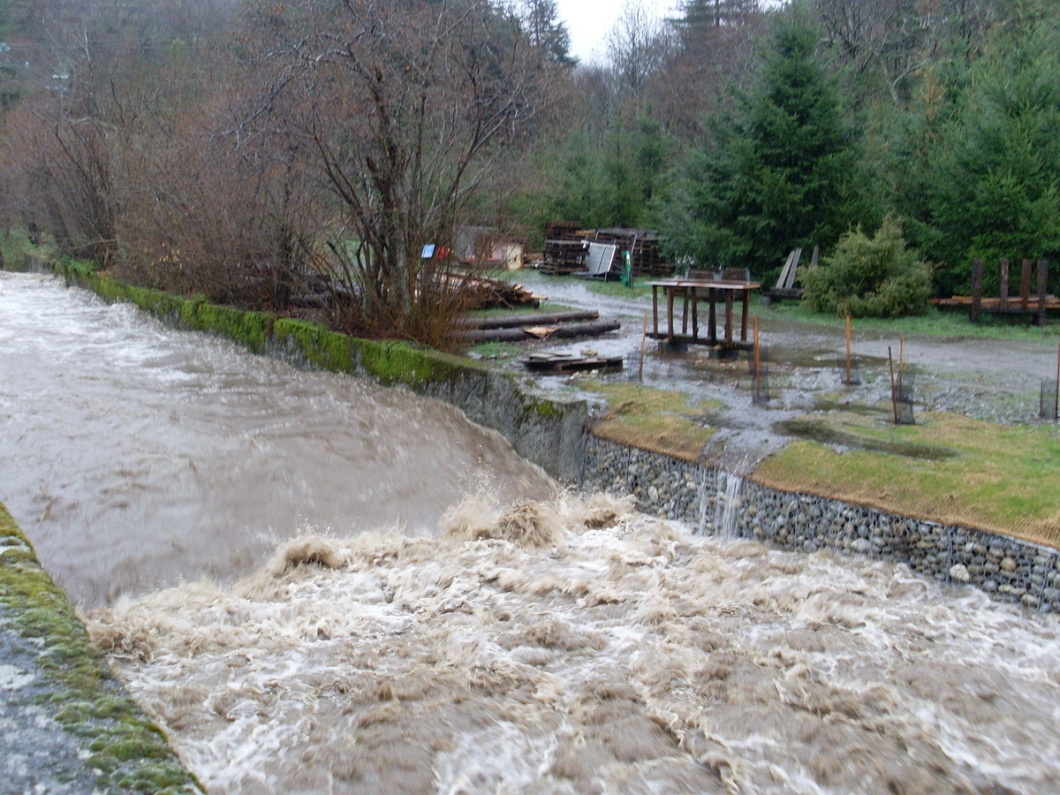 Rendez vous le Dimanche 21 septembre à 15 heures au parking du cimetière de Lespinassière.Ceux qui veulent peuvent apporter un gâteau à partager en fin de balade